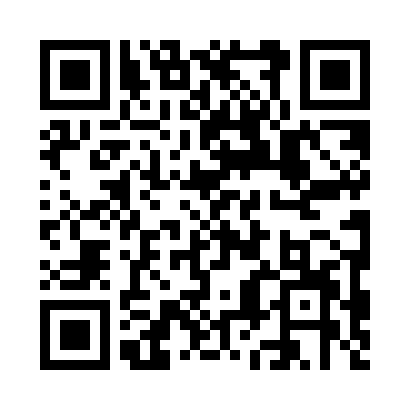 Prayer times for Gasan, PhilippinesWed 1 May 2024 - Fri 31 May 2024High Latitude Method: NonePrayer Calculation Method: Muslim World LeagueAsar Calculation Method: ShafiPrayer times provided by https://www.salahtimes.comDateDayFajrSunriseDhuhrAsrMaghribIsha1Wed4:175:3111:502:596:087:182Thu4:175:3111:503:006:087:183Fri4:165:3111:493:016:087:194Sat4:165:3011:493:016:097:195Sun4:155:3011:493:026:097:196Mon4:145:2911:493:026:097:207Tue4:145:2911:493:036:097:208Wed4:135:2911:493:036:107:209Thu4:135:2811:493:046:107:2110Fri4:135:2811:493:046:107:2111Sat4:125:2811:493:056:107:2212Sun4:125:2811:493:056:117:2213Mon4:115:2711:493:066:117:2214Tue4:115:2711:493:066:117:2315Wed4:105:2711:493:076:117:2316Thu4:105:2611:493:076:127:2417Fri4:105:2611:493:086:127:2418Sat4:095:2611:493:086:127:2419Sun4:095:2611:493:096:127:2520Mon4:095:2611:493:096:137:2521Tue4:085:2611:493:106:137:2622Wed4:085:2511:493:106:137:2623Thu4:085:2511:493:116:147:2624Fri4:085:2511:493:116:147:2725Sat4:075:2511:503:116:147:2726Sun4:075:2511:503:126:157:2827Mon4:075:2511:503:126:157:2828Tue4:075:2511:503:136:157:2829Wed4:075:2511:503:136:157:2930Thu4:075:2511:503:146:167:2931Fri4:065:2511:503:146:167:30